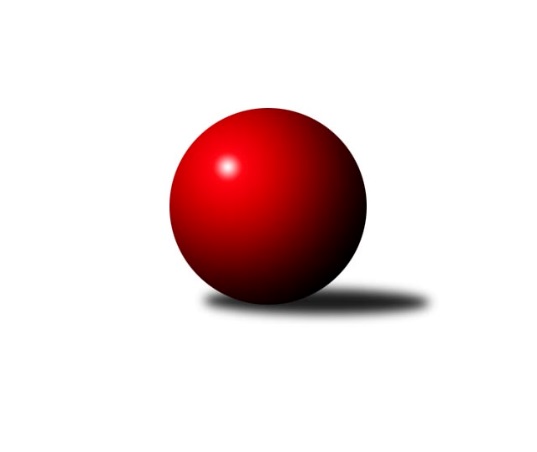 Č.20Ročník 2023/2024	24.3.2024Nejlepšího výkonu v tomto kole: 2721 dosáhlo družstvo: Unie Hlubina ˝B˝Krajský přebor MS 2023/2024Výsledky 20. kolaSouhrnný přehled výsledků:Unie Hlubina ˝B˝	- Odry C	5:3	2721:2655	4.0:8.0	22.3.Sokol Bohumín ˝C˝	- Kuželky Horní Benešov	7:1	2568:2435	9.0:3.0	22.3.TJ Nový Jičín ˝A˝	- Opava ˝C˝	6:2	2423:2249	8.0:4.0	23.3.TJ VOKD Poruba ˝A˝	- Opava ˝B˝	5:3	2394:2393	5.0:7.0	24.3.TJ VOKD Poruba ˝A˝	- Odry C	2:6	2393:2510	5.0:7.0	19.3.Tabulka družstev:	1.	Opava ˝B˝	20	15	1	4	107.5 : 52.5 	141.5 : 98.5 	 2600	31	2.	Unie Hlubina ˝B˝	20	13	3	4	101.0 : 59.0 	142.0 : 98.0 	 2602	29	3.	TJ VOKD Poruba ˝A˝	20	11	0	9	89.0 : 71.0 	135.0 : 105.0 	 2554	22	4.	Odry C	20	11	0	9	88.0 : 72.0 	127.5 : 112.5 	 2521	22	5.	Kuželky Horní Benešov	20	9	2	9	79.5 : 80.5 	117.0 : 123.0 	 2482	20	6.	Sokol Bohumín ˝C˝	20	7	1	12	68.0 : 92.0 	106.5 : 133.5 	 2417	15	7.	TJ Nový Jičín ˝A˝	20	7	0	13	61.0 : 99.0 	103.5 : 136.5 	 2436	14	8.	Opava ˝C˝	20	3	1	16	46.0 : 114.0 	87.0 : 153.0 	 2375	7Podrobné výsledky kola:	 Unie Hlubina ˝B˝	2721	5:3	2655	Odry C	Rudolf Riezner	 	 206 	 287 		493 	 1:1 	 437 	 	225 	 212		Daniel Ševčík	Pavel Krompolc	 	 234 	 227 		461 	 0:2 	 470 	 	237 	 233		Daniel Ševčík st.	Jakub Jirčík	 	 216 	 211 		427 	 2:0 	 380 	 	191 	 189		Matěj Dvorský	František Oliva	 	 221 	 203 		424 	 0:2 	 453 	 	225 	 228		Lucie Dvorská	Pavel Hrnčíř	 	 252 	 214 		466 	 1:1 	 440 	 	206 	 234		Veronika Ovšáková	Tomáš Rechtoris	 	 236 	 214 		450 	 0:2 	 475 	 	242 	 233		Vendula Chovancovározhodčí:  Vedoucí družstevNejlepší výkon utkání: 493 - Rudolf Riezner	 Sokol Bohumín ˝C˝	2568	7:1	2435	Kuželky Horní Benešov	Ladislav Štafa	 	 193 	 210 		403 	 1:1 	 363 	 	204 	 159		Jaromír Martiník	Petr Lembard	 	 191 	 222 		413 	 2:0 	 354 	 	175 	 179		Miroslav Procházka	Jaroslav Klus	 	 230 	 226 		456 	 2:0 	 429 	 	209 	 220		Vlastimil Kotrla	Jan Stuś	 	 204 	 205 		409 	 1:1 	 418 	 	218 	 200		David Schiedek	Pavel Plaček	 	 222 	 214 		436 	 2:0 	 424 	 	212 	 212		Martin Weiss	Alfred Hermann	 	 240 	 211 		451 	 1:1 	 447 	 	234 	 213		Martin Korabarozhodčí: Štefan DendisNejlepší výkon utkání: 456 - Jaroslav Klus	 TJ Nový Jičín ˝A˝	2423	6:2	2249	Opava ˝C˝	Radek Chovanec	 	 184 	 175 		359 	 0:2 	 411 	 	210 	 201		Zdeněk Štohanzl	Nikolas Chovanec	 	 212 	 208 		420 	 2:0 	 361 	 	183 	 178		Zdeněk Chlopčík	Petr Hrňa	 	 208 	 206 		414 	 2:0 	 370 	 	197 	 173		Alena Bokišová	Jan Pospěch	 	 211 	 245 		456 	 2:0 	 343 	 	163 	 180		Karel Vágner	Radek Škarka	 	 181 	 212 		393 	 2:0 	 361 	 	162 	 199		Renáta Smijová	Ján Pelikán	 	 187 	 194 		381 	 0:2 	 403 	 	201 	 202		Josef Plšekrozhodčí:  Vedoucí družstevNejlepší výkon utkání: 456 - Jan Pospěch	 TJ VOKD Poruba ˝A˝	2394	5:3	2393	Opava ˝B˝	David Stareček	 	 213 	 213 		426 	 2:0 	 395 	 	195 	 200		Robert Kučerka	Rostislav Sabela *1	 	 199 	 154 		353 	 0:2 	 389 	 	208 	 181		Rudolf Haim	Jiří Kratoš	 	 214 	 227 		441 	 1:1 	 435 	 	222 	 213		Miroslav Stuchlík	Jáchym Kratoš	 	 202 	 197 		399 	 1:1 	 409 	 	196 	 213		Svatopluk Kříž	Jaromír Nedavaška	 	 184 	 196 		380 	 1:1 	 362 	 	187 	 175		Jan Strnadel	Radim Bezruč	 	 188 	 207 		395 	 0:2 	 403 	 	194 	 209		Maciej Basistarozhodčí:  Vedoucí družstevstřídání: *1 od 69. hodu Jiří AdamusNejlepší výkon utkání: 441 - Jiří Kratoš	 TJ VOKD Poruba ˝A˝	2393	2:6	2510	Odry C	Jiří Kratoš	 	 220 	 229 		449 	 2:0 	 383 	 	198 	 185		Jana Dvorská	Josef Janalík *1	 	 207 	 200 		407 	 1:1 	 406 	 	198 	 208		Daniel Ševčík	Radim Bezruč	 	 184 	 194 		378 	 0:2 	 416 	 	195 	 221		Lucie Dvorská	Jiří Adamus	 	 194 	 174 		368 	 0:2 	 456 	 	222 	 234		Daniel Ševčík st.	Jaromír Nedavaška	 	 170 	 212 		382 	 1:1 	 419 	 	220 	 199		Veronika Ovšáková	Richard Šimek	 	 222 	 187 		409 	 1:1 	 430 	 	220 	 210		Vendula Chovancovározhodčí:  Vedoucí družstevstřídání: *1 od 56. hodu Jáchym KratošNejlepší výkon utkání: 456 - Daniel Ševčík st.Pořadí jednotlivců:	jméno hráče	družstvo	celkem	plné	dorážka	chyby	poměr kuž.	Maximum	1.	Jiří Kratoš 	TJ VOKD Poruba ˝A˝	455.72	304.1	151.6	2.9	7/7	(501)	2.	Maciej Basista 	Opava ˝B˝	451.60	310.2	141.4	5.7	5/7	(505)	3.	Vendula Chovancová 	Odry C	451.57	309.7	141.9	4.5	7/7	(498)	4.	Břetislav Mrkvica 	Opava ˝B˝	448.98	304.0	145.0	4.5	6/7	(481)	5.	Miroslav Stuchlík 	Opava ˝B˝	445.85	306.2	139.7	4.7	7/7	(497)	6.	Tomáš Rechtoris 	Unie Hlubina ˝B˝	444.30	300.7	143.6	5.2	7/7	(506)	7.	Jaroslav Klus 	Sokol Bohumín ˝C˝	443.71	296.2	147.5	4.5	7/7	(479)	8.	Veronika Ovšáková 	Odry C	443.51	308.9	134.6	6.6	6/7	(484)	9.	Pavel Krompolc 	Unie Hlubina ˝B˝	437.83	299.7	138.1	6.3	6/7	(491)	10.	Rudolf Riezner 	Unie Hlubina ˝B˝	437.57	299.7	137.9	7.4	7/7	(493)	11.	Jaromír Nedavaška 	TJ VOKD Poruba ˝A˝	435.15	300.0	135.2	6.9	7/7	(483)	12.	Svatopluk Kříž 	Opava ˝B˝	434.59	304.5	130.1	7.2	7/7	(480)	13.	Michal Babinec 	Unie Hlubina ˝B˝	433.67	294.6	139.0	5.5	6/7	(495)	14.	František Oliva 	Unie Hlubina ˝B˝	433.10	303.0	130.1	7.3	7/7	(478)	15.	Robert Kučerka 	Opava ˝B˝	432.74	297.4	135.3	7.4	6/7	(477)	16.	David Stareček 	TJ VOKD Poruba ˝A˝	431.57	296.1	135.4	7.4	7/7	(470)	17.	Jolana Rybová 	Opava ˝C˝	430.17	296.2	134.0	5.1	7/7	(463)	18.	Daniel Ševčík  st.	Odry C	428.21	304.7	123.5	9.0	7/7	(470)	19.	Vlastimil Kotrla 	Kuželky Horní Benešov	427.62	302.3	125.3	8.9	7/7	(477)	20.	Pavel Hrnčíř 	Unie Hlubina ˝B˝	425.67	293.9	131.8	8.1	6/7	(474)	21.	Jaromír Martiník 	Kuželky Horní Benešov	425.38	295.0	130.4	8.2	7/7	(490)	22.	Aleš Fischer 	Opava ˝B˝	424.94	296.3	128.6	8.2	6/7	(456)	23.	Martin Koraba 	Kuželky Horní Benešov	423.87	295.9	128.0	9.8	7/7	(464)	24.	Radek Škarka 	TJ Nový Jičín ˝A˝	423.44	296.8	126.6	9.3	7/7	(484)	25.	Richard Šimek 	TJ VOKD Poruba ˝A˝	422.86	297.2	125.7	7.6	5/7	(444)	26.	Pavel Plaček 	Sokol Bohumín ˝C˝	422.45	298.9	123.6	8.5	5/7	(454)	27.	Jiří Adamus 	TJ VOKD Poruba ˝A˝	422.22	298.9	123.4	10.3	6/7	(454)	28.	Lucie Dvorská 	Odry C	421.67	293.6	128.0	9.7	5/7	(488)	29.	Petr Hrňa 	TJ Nový Jičín ˝A˝	420.56	299.4	121.2	8.4	6/7	(441)	30.	Kristýna Bartková 	Odry C	419.21	294.6	124.6	8.2	5/7	(468)	31.	Martin Weiss 	Kuželky Horní Benešov	414.85	289.9	124.9	9.0	7/7	(478)	32.	Radek Kucharz 	Odry C	413.40	292.3	121.1	8.2	5/7	(460)	33.	Jan Strnadel 	Opava ˝B˝	412.93	291.0	121.9	7.4	7/7	(492)	34.	Daniel Ševčík 	Odry C	412.40	285.9	126.5	8.2	6/7	(509)	35.	Jáchym Kratoš 	TJ VOKD Poruba ˝A˝	412.21	293.3	118.9	9.6	6/7	(454)	36.	Miroslav Bár 	TJ Nový Jičín ˝A˝	410.17	287.3	122.9	11.5	6/7	(452)	37.	Nikolas Chovanec 	TJ Nový Jičín ˝A˝	409.62	297.5	112.1	11.0	6/7	(434)	38.	Petr Vaněk 	Kuželky Horní Benešov	409.30	286.5	122.8	11.1	5/7	(453)	39.	Jan Pospěch 	TJ Nový Jičín ˝A˝	408.56	282.7	125.9	8.7	6/7	(464)	40.	Libor Jurečka 	TJ Nový Jičín ˝A˝	408.00	293.1	114.9	9.9	5/7	(430)	41.	Jan Stuś 	Sokol Bohumín ˝C˝	405.85	290.7	115.1	9.7	6/7	(459)	42.	Zdeněk Štohanzl 	Opava ˝C˝	405.08	289.5	115.6	12.1	5/7	(463)	43.	Alfred Hermann 	Sokol Bohumín ˝C˝	402.20	281.0	121.2	9.4	6/7	(451)	44.	Miroslav Procházka 	Kuželky Horní Benešov	397.56	292.6	105.0	11.5	7/7	(479)	45.	David Schiedek 	Kuželky Horní Benešov	395.28	283.5	111.8	12.1	6/7	(460)	46.	Renáta Smijová 	Opava ˝C˝	395.08	291.2	103.9	13.8	6/7	(474)	47.	Radek Chovanec 	TJ Nový Jičín ˝A˝	394.67	278.5	116.1	11.5	6/7	(426)	48.	Ladislav Štafa 	Sokol Bohumín ˝C˝	392.35	282.6	109.7	13.3	7/7	(439)	49.	Matěj Dvorský 	Odry C	391.88	282.8	109.0	14.0	6/7	(453)	50.	Zdeněk Chlopčík 	Opava ˝C˝	390.84	286.9	103.9	15.1	7/7	(448)	51.	Josef Plšek 	Opava ˝C˝	385.39	280.9	104.5	12.8	7/7	(421)	52.	Petr Lembard 	Sokol Bohumín ˝C˝	383.75	276.1	107.6	11.7	6/7	(427)	53.	Ján Pelikán 	TJ Nový Jičín ˝A˝	380.85	277.3	103.5	13.2	6/7	(434)	54.	Michal Péli 	Sokol Bohumín ˝C˝	376.67	277.4	99.3	12.3	6/7	(420)	55.	Karel Vágner 	Opava ˝C˝	375.11	267.1	108.0	12.0	6/7	(458)		Dalibor Hamrozy 	Sokol Bohumín ˝C˝	448.50	296.0	152.5	4.0	1/7	(451)		Karel Lomozník 	Unie Hlubina ˝B˝	438.00	306.0	132.0	12.0	1/7	(438)		Jakub Jirčík 	Unie Hlubina ˝B˝	436.55	299.4	137.1	4.7	4/7	(487)		Lucie Stočesová 	Sokol Bohumín ˝C˝	432.75	299.3	133.5	6.9	3/7	(440)		Lukáš Trojek 	Unie Hlubina ˝B˝	428.33	295.7	132.7	9.3	3/7	(520)		Rudolf Haim 	Opava ˝B˝	417.45	289.2	128.2	9.5	4/7	(475)		Jan Kořený 	Opava ˝C˝	415.72	295.1	120.7	9.1	4/7	(463)		Vojtěch Vaculík 	TJ Nový Jičín ˝A˝	410.00	283.5	126.5	9.5	2/7	(411)		Jaroslav Kecskés 	Unie Hlubina ˝B˝	409.00	276.5	132.5	6.5	2/7	(418)		Rostislav Sabela 	TJ VOKD Poruba ˝A˝	407.50	280.0	127.5	7.5	2/7	(426)		Josef Janalík 	TJ VOKD Poruba ˝A˝	407.33	290.6	116.7	9.6	4/7	(451)		Tomáš Polok 	Opava ˝C˝	406.83	281.8	125.0	9.5	2/7	(444)		Vojtěch Rozkopal 	Odry C	405.33	291.0	114.3	11.0	3/7	(429)		Eva Telčerová 	TJ Nový Jičín ˝A˝	401.00	278.0	123.0	11.0	1/7	(401)		Hana Zaškolná 	Sokol Bohumín ˝C˝	398.50	283.5	115.0	13.0	1/7	(407)		Radim Bezruč 	TJ VOKD Poruba ˝A˝	395.44	281.5	114.0	9.8	4/7	(420)		Rudolf Chuděj 	Odry C	393.13	276.8	116.4	12.0	4/7	(429)		Miroslav Paloc 	Sokol Bohumín ˝C˝	392.00	286.5	105.5	13.0	2/7	(393)		František Vícha 	Opava ˝C˝	390.00	282.0	108.0	8.0	1/7	(390)		Josef Klech 	Kuželky Horní Benešov	389.00	285.5	103.5	13.5	1/7	(414)		Jana Dvorská 	Odry C	383.00	261.0	122.0	9.0	1/7	(383)		Josef Tatay 	TJ Nový Jičín ˝A˝	378.50	272.5	106.0	10.5	2/7	(385)		Václav Kladiva 	Sokol Bohumín ˝C˝	369.00	247.0	122.0	13.0	1/7	(369)		Alena Bokišová 	Opava ˝C˝	369.00	278.5	90.5	16.0	1/7	(370)		Vojtěch Gabriel 	TJ Nový Jičín ˝A˝	368.00	255.0	113.0	10.0	1/7	(368)		Martin D´Agnolo 	TJ Nový Jičín ˝A˝	367.75	256.0	111.8	13.8	2/7	(380)		Martin Ševčík 	Sokol Bohumín ˝C˝	360.00	258.0	102.0	13.0	1/7	(360)		Václav Bohačik 	Opava ˝C˝	359.00	267.0	92.0	16.5	2/7	(390)		Zuzana Šafránková 	Opava ˝C˝	355.00	257.0	98.0	16.0	1/7	(355)		Petr Chodura 	Unie Hlubina ˝B˝	334.00	246.5	87.5	18.0	2/7	(353)Sportovně technické informace:Starty náhradníků:registrační číslo	jméno a příjmení 	datum startu 	družstvo	číslo startu27430	Alena Bokišová	23.03.2024	Opava ˝C˝	1x
Hráči dopsaní na soupisku:registrační číslo	jméno a příjmení 	datum startu 	družstvo	Program dalšího kola:Nejlepší šestka kola - absolutněNejlepší šestka kola - absolutněNejlepší šestka kola - absolutněNejlepší šestka kola - absolutněNejlepší šestka kola - dle průměru kuželenNejlepší šestka kola - dle průměru kuželenNejlepší šestka kola - dle průměru kuželenNejlepší šestka kola - dle průměru kuželenNejlepší šestka kola - dle průměru kuželenPočetJménoNázev týmuVýkonPočetJménoNázev týmuPrůměr (%)Výkon6xRudolf RieznerHlubina B4934xJan PospěchNový Jičín A115.2645611xVendula ChovancováOdry C4753xRudolf RieznerHlubina B111.784932xDaniel Ševčík st.Odry C4705xJaroslav KlusBohumín C111.34562xPavel HrnčířHlubina B4661xAlfred HermannBohumín C110.084515xPavel KrompolcHlubina B46114xJiří KratošVOKD A109.834414xJaroslav KlusBohumín C4561xMartin KorabaKuželky HB109.1447